Characterising the severity of treatment resistant depression: Supplementary informationSupplementary Figures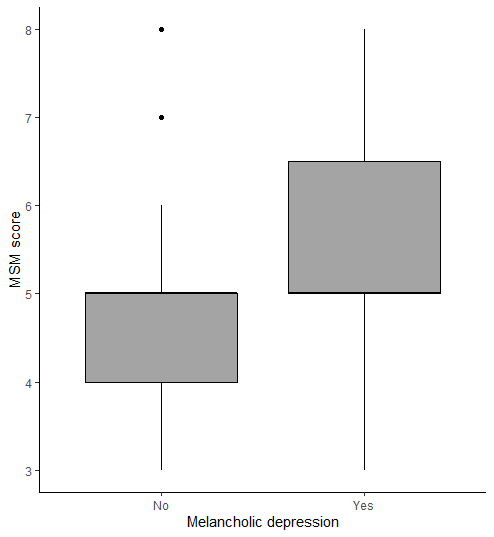 Supplementary Figure 1. Association between melancholic depression and MSM score in the PROMPT study sample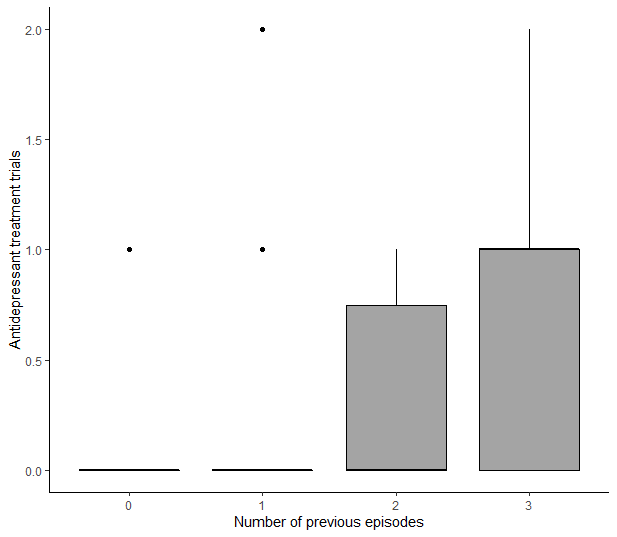 Supplementary figure 2. Association between number of depressive episodes and antidepressant treatment trials in the PROMPT sample 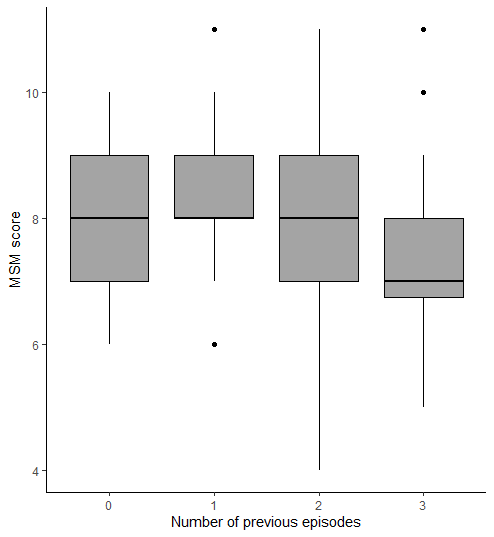 Figure 3. Boxplot of associations between number of previous episodes and MSM score in the LQD study sample 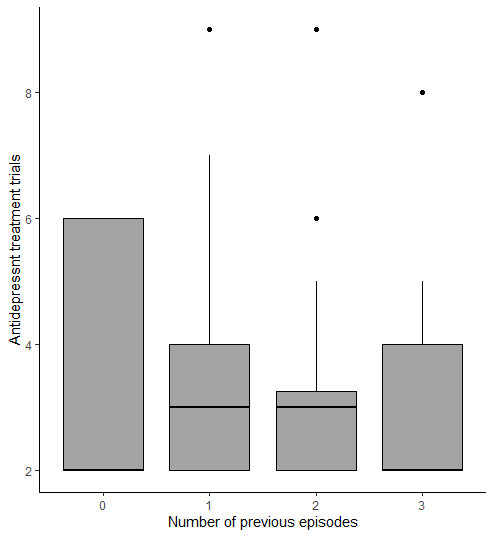 Supplementary Figure 4. Plot showing association between number of previous episodes and number of antidepressant treatment failures in the LQD study sampleSupplementary TablesSupplementary Table 1. VIFs for PROMPT multiple regressionsVIF – Variance Inflation Factors, CTQ- childhood Trauma Questionnaire, SAPAS – Standardised Assessment of Personality – Abbreviated Scale, CIRS – Cumulative Illness Rating ScaleSupplementary Table 2. VIFs for LQD multiple regressionsVIF – Variance Inflation Factors, MINI – MINI International Neuropsychiatric Interview, IDS – Inventory of Depressive Symptomatology, SAPAS – Standardised Assessment of Personality Abbreviated Version.Supplementary Table 3. VIFs for ADU multiple regressionsVIF – Variance Inflation FactorsSupplementary Table 4. Participant characteristics – Antidepressants outcomea Participants recruited from sites in London (37%), North East (26%), Oxford (26%), Brighton (7%), Bristol (5%). b Marital group categorisation: Steady = long-term relationship, cohabiting, married; Separated = divorced, marriage separated, widowed; Single = otherwise. c Education categories, 1 = no qualifications 2=secondary 3=college 4= ≥Degree. d First degree relative with affective disorder. e Cumulative Illness Rating Scale score. f Childhood Trauma Questionnaire score. AD – antidepressant, MSM - Maudsley Staging Method, N – number, IQR – interquartile range, % - percentage, GCSE – General Certificate of Secondary Education, A level – Advanced level, CIRS – Cumulative Illness Rating Scale, SAPAS – Standardised Assessment of Personality - Abbreviated Scale.Supplementary Table 5. Univariate models for PROMPT, MSM outcome)a Marital group categorisation: Steady = long-term relationship, cohabiting, married; Separated = divorced, marriage separated, widowed; Single = otherwise. **P<0.01, β – beta coefficient, S.E – standard error, t – test statistic, p – significance, CTQ- childhood Trauma Questionnaire, SAPAS – Standardised Assessment of Personality – Abbreviated Scale,  CIRS – Cumulative Illness Rating Scale.Supplementary Table 6. Univariate models for PROMPT, antidepressants outcomea Marital group categorisation: Steady = long-term relationship, cohabiting, married; Separated = divorced, marriage separated, widowed; Single = otherwise. *P<0.05, , β – beta coefficient, S.E – standard error, t – test statistic, p – significance, CTQ- childhood Trauma Questionnaire, SAPAS – Standardised Assessment of Personality – Abbreviated Scale, CIRS – Cumulative Illness Rating Scale.Supplementary Table 7. Univariate models for LQD, MSM outcome*p<0.05, **p<0.01, β – beta coefficient, S.E – standard error, t – test statistic, p – significanceSupplementary Table 8. Univariate models for LQD, antidepressant outcome*p<0.05, β – beta coefficient, S.E – standard error, t – test statistic, p – significanceSupplementary Table 9. Univariate models for linear model 5 (ADU, MSM outcome)*p<0.05, **p<0.01, β – beta coefficient, S.E – standard error, t – test statistic, p – significanceSupplementary Table 10. Univariate models for linear model 6 (ADU, antidepressants outcome)*p<0.05, β – beta coefficient, S.E – standard error, t – test statistic, p – significanceDatasetDatasetDatasetDatasetDatasetDatasetDatasetDatasetDatasetDatasetMSM outcomeMSM outcomeMSM outcomeMSM outcomeMSM outcomeAntidepressants outcomeAntidepressants outcomeAntidepressants outcomeAntidepressants outcomeAntidepressants outcome 1234 512345Number of previous episodes1.551.611.641.641.601.401.481.421.451.40Age of depression onset2.492.472.422.422.362.262.252.252.202.19Childhood trauma (CTQ)1.501.521.581.491.481.511.451.521.471.46Personality (SAPAS)1.841.791.801.771.831.631.631.671.721.64Sex (male)1.111.121.101.111.131.091.101.111.111.12Psychiatric comorbidities1.401.381.411.411.411.361.361.371.381.37Bipolar depression1.501.541.481.491.481.411.411.391.391.37Marital group1.691.611.611.661.701.501.531.561.481.44Physical illness (CIRS)1.401.381.361.351.411.241.271.291.291.27Duration of depressive illness1.992.032.042.002.051.992.012.012.021.97Lifetime psychosis1.261.311.301.301.261.221.221.231.221.21Melancholic depression1.261.271.221.261.221.191.191.181.181.18Education1.441.441.401.411.281.351.351.371.331.34DatasetDatasetDatasetDatasetDatasetDatasetDatasetDatasetDatasetDatasetMSM outcomeMSM outcomeMSM outcomeMSM outcomeMSM outcomeAntidepressants outcomeAntidepressants outcomeAntidepressants outcomeAntidepressants outcomeAntidepressants outcome1234512345Sex1.111.101.101.111.101.111.101.111.101.11Years of education1.231.221.231.231.221.211.211.221.221.21Age of onset1.581.591.591.581.581.581.591.581.591.60Duration of illness1.451.441.471.461.461.471.461.491.481.47Number of previous episodes1.121.101.121.131.121.131.111.131.121.12Psychiatric comorbidities (MINI)1.181.191.191.191.181.191.191.191.181.19Physical comorbidity1.041.031.041.041.041.041.041.041.051.05Martial group1.191.191.211.201.201.231.231.221.221.23Personality (SAPAS)1.181.191.181.201.181.191.191.191.181.20Atypical depression (IDS)1.091.101.101.091.091.101.111.101.111.11DatasetDatasetDatasetDatasetDatasetDatasetDatasetDatasetDatasetDatasetMSM outcomeMSM outcomeMSM outcomeMSM outcomeMSM outcomeAntidepressants outcomeAntidepressants outcomeAntidepressants outcomeAntidepressants outcomeAntidepressants outcome1234512345Years of education 1.111.111.111.131.101.091.111.131.101.11Age of onset2.152.182.172.132.182.182.202.222.192.20Lifetime psychosis1.061.071.071.081.071.061.081.091.081.07Family history1.151.121.121.121.141.131.111.111.121.13Childhood trauma1.091.081.081.091.101.091.101.091.081.08Bipolar/unipolar depression1.521.511.521.511.541.531.491.521.531.54Number of previous episodes1.901.881.911.911.921.901.881.891.881.88Psychiatric comorbidities1.171.141.141.131.151.151.131.161.141.15Duration of illness2.052.072.052.062.072.022.022.032.042.05Sex1.141.111.121.101.111.141.141.111.111.14Marital group1.431.451.431.451.241.411.391.401.371.41Physical comorbidity1.121.121.091.101.121.131.131.121.101.16PROMPT PROMPT PROMPT LQDaLQDaLQDaADUADUADUUnitNMedian(IQR)%NMedian(IQR)%NMedian(IQR)%AgeYears36.0(21.0)42.9(22.2)50.0(18.5)- Sex                              Female                                Male14967.832.2199-45.254.818074.425.6Ethnicity            White                                  Black                                   Asian                                   Other11671.63.511.213.8198-90.52.04.03.517697.21.11.70.0Marital group b:                Single                               Separated                          Steady14251.48.540.1198-46.58.645.021.161.717.2Education        Categories c (PROMPT) or years (LQD, ADU1421: 11.32: 12.73: 21.84: 54.219915.0(3.5)-17513.0(5.0)-Age at onsetYears14916.0(12.0)- 19917.0(15.0)-17927.0(23.0)-Duration of illness Years14916.0(16.0)- 19918.8(17.5)-17915.0(20.5)-N. previous episodes0                                    1                                      2                                    ≥314928.914.67.449.0189-2.734.921.241.3176-22.118.212.547.2Diagnosis                Unipolar                           Bipolar14972.527.5199-100.00.0 180-71.728.3Melancholic subtypeNo                                    Yes14250.050.0---- -- Lifetime psychosisNo                                      Yes14889.910.1---179-62.038.0Atypical subtype     No                                    Yes--199-93.07.0---N. Psychiatric comorbiditiesN1481.0(1.0)- 1982.0(2.0)-1730.0(1.0)- Family history dNo                                 Possible                                 Definite17040.614.145.3Physical illness YesNo14815.0(4.0) e- 196-82.717.416772.527.5Childhood trauma YesNo13938.0(23.0) f- ---17360.139.9Personality (SAPAS)Score1423.0(3.0)- 4.0(2.0)Antidepressant trialsScore1490.0(1.0)-3.0(2.0)-1806.0(4.0)β (S.E)tpR2InterceptSex (male)5.05(0.14)0.18(0.25)36.610.73<0.0010.468<0.01InterceptMarital group a (separated)Marital group a (steady)5.21(0.16)-0.03(0.48)-0.24(0.24)32.30-0.06-0.98<0.0010.9540.3310.01InterceptEducation6.23(0.35)-0.35(0.11)17.80-3.38<0.001<0.001**0.08InterceptAge of depression onset5.05(0.23)0.003(0.01)22.450.29<0.0010.774<0.01InterceptDuration of depressive illness4.90(0.19)0.01(0.01)25.431.36<0.0010.1780.01InterceptNumber of previous episodes5.65(0.26)-0.20(0.09)21.41-2.27<0.0010.025*<0.01InterceptMelancholic depression4.72(0.15)0.81(0.22)30.743.65<0.001<0.001**0.09InterceptPsychiatric comorbidities5.00(0.15)0.14(0.13)33.441.10<0.0010.2740.01InterceptPhysical illness (CIRS)2.98(0.62)0.13(0.04)4.853.50<0.001<0.001**0.08InterceptChildhood trauma (CTQ)4.50(0.36)0.01(0.01)12.501.78<0.0010.0790.03InterceptPersonality (SAPAS)4.51(0.26)0.17(0.07)17.302.57<0.0010.012*0.05InterceptBipolar depression5.05(0.13)0.21(0.26)37.560.83<0.0010.4080.01InterceptLifetime psychosis5.03(0.12)0.65(0.36)41.711.84<0.0010.0670.02β (S.E)tpR2InterceptSex (male)0.37(0.05)0.11(0.09)7.111.24<0.0010.2160.01InterceptMarital group a (separated)Marital group a (steady)0.45(0.06)0.18(0.15)-0.16(0.09)7.561.22-1.68<0.0010.2250.0960.04InterceptEducation0.47(0.14)-0.02(0.04)3.36-0.520.0010.604<0.01InterceptAge of depression onset0.44(0.08)<-0.01(0<0.01)5.25-0.48<0.0010.629<0.01InterceptDuration of depressive illness0.30(0.07)0.01(<0.01)4.181.75<0.0010.0820.02InterceptNumber of previous episodes0.19(0.10)0.08(0.03)1.932.450.0550.016*<0.04InterceptMelancholic depression0.34(0.06)0.12(0.09)5.721.44<0.0010.1530.01InterceptPsychiatric comorbidities0.40(0.06)<-0.01(0.05)7.26-0.05<0.0010.958<0.01InterceptPhysical illness (CIRS)0.15(0.23)0.02(0.01)0.631.150.5270.2530.01InterceptChildhood trauma (CTQ)0.33(0.13)<0.01(<0.01)2.590.630.0110.529<0.01InterceptPersonality (SAPAS)0.35(0.10)0.02(0.03)3.550.66<0.0010.509<0.01InterceptBipolar depression0.40(0.05)0.02(0.10)7.950.17<0.0010.863<0.01InterceptLifetime psychosis0.42(0.04)-0.15(0.14)9.33-1.07<0.0010.2860.01β (S.E)tpR2InterceptSex7.79(0.17)0.04(0.20)46.210.19<0.0010.847<0.01InterceptDivorced/separatedMarried/civil partnership7.83(0.17)0.72(0.36)-0.17(0.20)46.861.98-0.81<0.0010.048*0.4170.03InterceptYears of education7.80(0.53)<0.01(0.04)14.700.03<0.0010.979<0.01InterceptAge of onset8.22(0.21)-0.02(0.01)38.42-2.44<0.0010.015*0.03InterceptDuration of illness7.59(0.20)0.01(0.01)37.921.34<0.0010.1790.01InterceptNumber of previous episodes9.19(0.34)-0.46(0.10)27.15-4.43<0.001<0.001**0.09InterceptAtypical depression7.82(0.13)-0.19(0.37)59.48-0.51<0.0010.610<0.01InterceptPsychiatric comorbidity7.58(0.17)0.11(0.06)45.951.86<0.0010.0630.02InterceptPhysical comorbidity7.58(0.25)0.27(0.26)30.111.02<0.0010.3060.01InterceptPersonality7.88(0.32)-0.02(0.07)24.640.07<0.0010.815<0.01β (S.E)tpR2InterceptSex3.11(0.21)0.20(0.19)15.121.01<0.0010.311<0.01InterceptDivorced/separatedMarried/civil partnership3.16(0.21)0.55(0.36)0.05(0.20)15.141.540.23<0.0010.1240.01InterceptYears of education2.81(0.53)0.03(0.04)5.270.81<0.0010.421<0.01InterceptAge of onset3.37(0.24)-0.01(0.01)13.86-0.94<0.0010.347<0.01InterceptDuration of illness3.24(0.24)<-0.01(0.01)13.52-0.12<0.0010.907<0.01InterceptNumber of previous episodes4.32(0.35)-0.37(0.10)12.24-3.62<0.001<0.001*0.06InterceptAtypical depression3.21(0.18)0.21(0.38)17.670.56<0.0010.574<0.01InterceptPsychiatric comorbidity3.29(0.21)-0.04(0.06)15.49-0.63<0.0010.528<0.01InterceptPhysical comorbidity3.11(0.28)0.13(0.26)11.170.50<0.0010.618<0.01InterceptPersonality3.69(0.33)-0.11(0.07)11.09-1.67<0.0010.0940.01β (S.E)tpR2InterceptSex (Female)10.93(0.31)-0.16(0.36)35.39-0.45<0.0010.652<0.01InterceptDivorced/separated/widowedMarried/cohabiting10.12(0.35)0.75(0.40)1.31(0.51)29.271.902.55<0.0010.0590.012*0.04InterceptYears of education12.18(0.62)-0.10(0.04)19.63-2.27<0.0010.025*0.03InterceptAge of onset10.21(0.36)0.02(0.01)28.461.87<0.0010.0640.02InterceptDuration of illness10.64(0.27)0.01(0.11)39.430.80<0.0010.426<0.01InterceptNumber of previous episodes10.96(0.39)-0.05(0.13)27.74-0.40<0.0010.692<0.01InterceptNumber of psychiatric comorbidities10.73(0.18)0.19(0.22)58.050.84<0.0010.401<0.01InterceptPresence of physical comorbidity10.62(0.30)0.27(0.36)35.280.76<0.0010.451<0.01InterceptPresence of childhood trauma11.08(0.25)-0.45(0.32)44.75-1.39<0.0010.1680.01InterceptBipolar depression11.07(0.18)-0.93(0.34)60.96-2.71<0.0010.007**0.04InterceptPresence of lifetime psychosis10.61(0.20)0.53(0.32)53.461.65<0.0010.1010.02β (S.E)tpR2InterceptSex (Female)5.89(0.50)0.27(0.58)11.810.47<0.0010.638<0.01InterceptDivorced/separated/widowedMarried/cohabiting5.21(0.55)1.01(0.63)1.50(0.81)9.561.611.84<0.0010.1200.0670.02InterceptYears of education7.71(1.00)-0.12(0.07)7.74-1.68<0.0010.0950.02InterceptAge of onset5.80(0.58)0.01(0.02)10.030.56<0.0010.574<0.01InterceptDuration of illness5.69(0.43)0.02(0.02)13.111.14<0.0010.256<0.01InterceptNumber of previous episodes5.71(0.64)0.13(0.21)8.930.65<0.0010.515<0.01InterceptNumber of psychiatric comorbidities6.05(0.30)0.09(0.35)20.300.25<0.0010.805<0.01InterceptPresence of physical comorbidity5.54(0.48)0.78(0.56)11.601.37<0.0010.1710.01InterceptPresence of childhood trauma6.63(0.39)-0.90(0.51)16.81-1.76<0.0010.0800.02InterceptBipolar depression6.35(0.30)-0.90(0.56)21.45-1.61<0.0010.1080.01InterceptPresence of lifetime psychosis6.47(0.32)-1.00(0.51)20.42-1.95<0.0010.0530.02